Respuesta a folio 061212017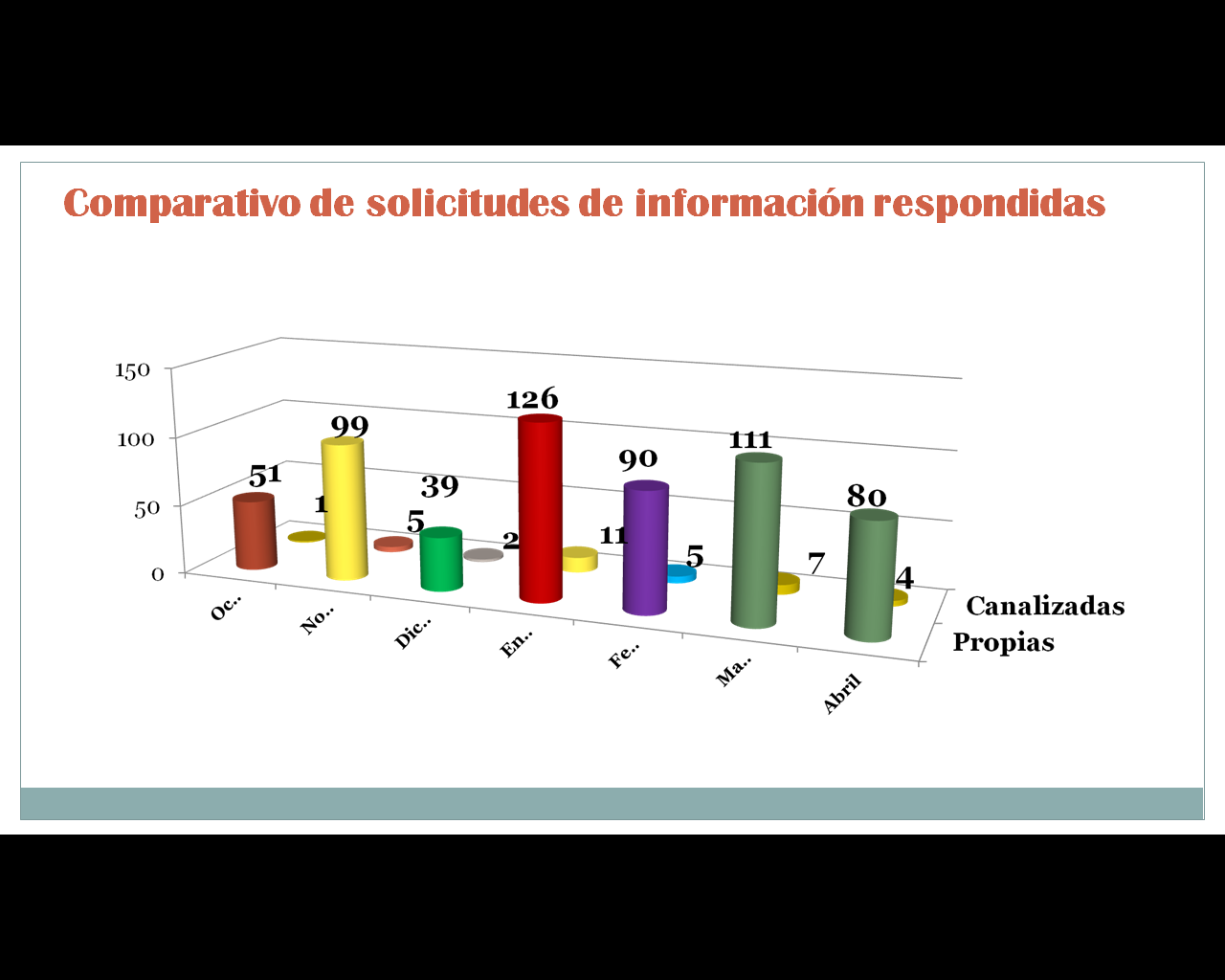 